КАРАР                                                                                    ПОСТАНОВЛЕНИЕ13 апрель 2020 йыл                           № 28                            13 апреля 2020  года         Об отмене постановлений главы сельского поселения Большешадинский сельсовет муниципального района Мишкинский район Республики Башкортостан от 24.06.2012 №19/11 «Об утверждении административного регламента по предоставлению муниципальной услуги «Осуществление земельного контроля за использованием земель сельского поселения Большешадинский сельсовет муниципального района Мишкинский район Республики Башкортостан»; постановление №3 от 15.02.2013г. «О  внесении изменений  в постановление главы сельского поселения №19/11 от  24 июня 2012 года « Об  утверждении  административного регламента по предоставлению муниципальной услуги  « Осуществление земельного контроля за использованием  земель сельского поселения  Большешадинский  сельсовет   муниципального района Мишкинский район  Республики Башкортостан»; постановление №27 от 21.04.2016 «О внесении изменений и дополнений в Административный регламент № 19/11 от 24.06.2012 года «О внесении изменений и дополнений в Административный регламент №3 от 15.02.2013 года «Об утверждении Административного регламента по предоставлению муниципальной услуги «Осуществление земельного контроля за использованием земель сельского поселения Большешадинский сельсовет»; постановление №56 от 05.10.2018г. «О внесении изменений в постановление главы администрации сельского поселения Большешадинский сельсовет муниципального района Мишкинский район Республики Башкортостан  №19/11 от 24.06.2012 г., административный регламент по предоставлению муниципальной услуги «Осуществление земельного контроля за использованием земель сельского поселения Большешадинский сельсовет муниципального района Мишкинский район Республики Башкортостан»           В соответствии части 1 статьи 7 Федерального закона от 06.10.2003 №131-ФЗ «Об общих принципах организации местного самоуправления в Российской Федерации»; в части 3 ст.72 Земельного кодекса РФ; Постановлением Правительства РБ от 14.04.2015 №136 (ред.от 04.02.2019) «Об утверждении Порядка осуществления муниципального земельного контроля на территории Республики Башкортостан» постановляет:     1. Постановления главы сельского поселения Большешадинский сельсовет муниципального района Мишкинский район Республики Башкортостан от 24.06.2012 №19/11 «Об утверждении административного регламента по предоставлению муниципальной услуги «Осуществление земельного контроля за использованием земель сельского поселения Большешадинский сельсовет муниципального района Мишкинский район Республики Башкортостан»; постановление №3 от 15.02.2013г. «О  внесении изменений  в постановление главы сельского поселения №19/11 от  24 июня 2012 года « Об  утверждении  административного регламента по предоставлению муниципальной услуги  « Осуществление земельного контроля за использованием  земель сельского поселения  Большешадинский  сельсовет   муниципального района Мишкинский район  Республики Башкортостан»; постановление №27 от 21.04.2016 «О внесении изменений и дополнений в Административный регламент № 19/11 от 24.06.2012 года «О внесении изменений и дополнений в Административный регламент №3 от 15.02.2013 года «Об утверждении Административного регламента по предоставлению муниципальной услуги «Осуществление земельного контроля за использованием земель сельского поселения Большешадинский сельсовет»; постановление №56 от 05.10.2018г. «О внесении изменений в постановление главы администрации сельского поселения Большешадинский сельсовет муниципального района Мишкинский район Республики Башкортостан  №19/11 от 24.06.2012 г., административный регламент по предоставлению муниципальной услуги «Осуществление земельного контроля за использованием земель сельского поселения Большешадинский сельсовет муниципального района Мишкинский район Республики Башкортостан» отменить.     2. Обнародовать     настоящее   постановление   путем   размещения   на информационном стенде администрации по адресу : д.Большие Шады, ул.Али Карная, д.7 и на официальном сайте администрации Мишкинскогорайона Республики Башкортостан   mishkan.ru в разделе « Поселения»      3.Контроль за исполнением настоящего постановления оставляю за собой.    Глава сельского поселения:                              Р.К. Аллаяров.БАШКОРТОСТАН РЕСПУБЛИКАһЫ МИШКӘ РАЙОНЫМУНИЦИПАЛЬ РАЙОНЫНЫҢОЛО ШАҘЫ АУЫЛ СОВЕТЫАУЫЛ БИЛӘМӘҺЕХАКИМИӘТЕ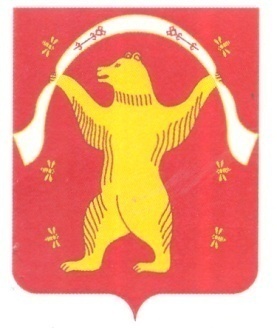 РЕСПУБЛИКА БАШКОРТОСТАН АДМИНИСТРАЦИЯСЕЛЬСКОГО ПОСЕЛЕНИЯБОЛЬШЕШАДИНСКИЙ СЕЛЬСОВЕТМУНИЦИПАЛЬНОГО РАЙОНАМИШКИНСКИЙ РАЙОН